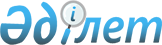 О внесении изменений и дополнения в решение Сандыктауского районного маслихата от 20 апреля 2012 года № 3/3 "Об утверждении Правил предоставления жилищной помощи малообеспеченным семьям (гражданам),
проживающим в Сандыктауском  районе"
					
			Утративший силу
			
			
		
					Решение Сандыктауского районного маслихата Акмолинской области от 06 декабря 2012 года № 9/3. Зарегистрировано Департаментом юстиции Акмолинской области 28 декабря 2012 года № 3572. Утратило силу решением Сандыктауского районного маслихата Акмолинской области от 26 августа 2013 года № 17/8      Сноска. Утратило силу решением Сандыктауского районного маслихата Акмолинской области от 26.08.2013 № 17/8 (вступает в силу и вводится в действие со дня подписания).      Примечание РЦПИ:

      В тексте сохранена авторская орфография и пунктуация.

      В соответствии со статьей 6 Закона Республики Казахстан от 23 января 2001 года «О местном государственном управлении и самоуправлении в Республике Казахстан», статьей 97 Закона Республики Казахстан от 16 апреля 1997 года «О жилищных отношениях», Правилами предоставления жилищной помощи, утвержденных постановлением Правительства Республики Казахстан от 30 декабря 2009 года № 2314, Сандыктауский районный маслихат РЕШИЛ:



      1.Внести в решение Сандыктауского районного маслихата «Об утверждении Правил предоставления жилищной помощи малообеспеченным семьям (гражданам), проживающим в Сандыктауском районе» от 20 апреля 2012 года № 3/3, (зарегистрированное в Реестре государственной регистрации нормативных правовых актов № 1-16-153, опубликованное 25 мая 2012 года в районной газете «Сандыктауские вести») следующие изменения и дополнение:



      в Правилах предоставления жилищной помощи малообеспеченным семьям (гражданам), проживающим в Сандыктауском районе, утвержденных вышеуказанным решением:



      пункт 1 изложить в новой редакции:

      «1. Жилищная помощь предоставляется за счет средств районного бюджета малообеспеченным семьям (гражданам), постоянно проживающим в Сандыктауском районе для возмещения затрат по оплате:

      расходов на содержание жилого дома (жилого здания) семьям (гражданам), проживающим в приватизированных жилых помещениях (квартирах) или являющимся нанимателями (поднанимателями) жилых помещений (квартир) в государственном жилищном фонде;

      потребления коммунальных услуг и услуг связи в части увеличения абонентской платы за телефон, подключенный к сети телекоммуникаций семьям (гражданам), являющимся собственниками или нанимателями (поднанимателями) жилища;

      арендной платы за пользование жилищем, арендованным местным исполнительным органом в частном жилищном фонде;

      стоимости однофазного счетчика электрической энергии с классом точности не ниже 1 с дифференцированным учетом и контролем расхода электроэнергии по времени суток проживающим в приватизированных жилых помещениях (квартирах), индивидуальном жилом доме.»;



      пункт 2 изложить в новой редакции:

      «2. Расходы малообеспеченных семей (граждан), принимаемые к исчислению жилищной помощи, определяются как сумма расходов по каждому из вышеуказанных направлений.

      Жилищная помощь определяется как разница между суммой оплаты расходов на содержание жилого дома (жилого здания), потребления коммунальных услуг и услуг связи в части увеличения абонентской платы за телефон, подключенный к сети телекоммуникаций, арендной платы за пользование жилищем, на приобретение однофазного счетчика электрической энергии с классом точности не ниже 1 с дифференцированным учетом и контролем расхода электроэнергии по времени суток, устанавливаемого взамен однофазного счетчика электрической энергии с классом точности 2,5, находящегося в использовании в приватизированных жилых помещениях (квартирах), индивидуальном жилом доме, в пределах норм и предельно-допустимого уровня расходов на эти цели.

      Доля предельно допустимых расходов на оплату содержания жилища и потребления коммунальных услуг устанавливается в размере 15% к совокупному доходу семьи.»;



      пункт 4 изложить в новой редакции:

      «4. Компенсационные нормы на потребление твердого топлива с местным отоплением установить в размере 114,7 килограмма на 1 квадратный метр полезной площади на отопительный сезон, на семью в квартал обращения но не более 5 тонн. Стоимость угля принимать усредненную, сложившуюся за предыдущий квартал согласно статистическим данным.»;



      пункт 11 дополнить подпунктом 7:

      «7) квитанцию-счет на оплату стоимости однофазного счетчика электрической энергии с классом точности не ниже 1 с дифференцированным учетом и контролем расхода электроэнергии по времени суток проживающим в приватизированных жилых помещениях (квартирах), индивидуальном жилом доме.»;



      пункт 18 изложить в новой редакции:

      «18. Государственным учреждением «Отдел занятости и социальных программ Сандыктауского района» выносится решение об отказе в назначении жилищной помощи в случае, если оплата на капитальный ремонт и (или) взносы на накопление средств на капитальный ремонт общего имущества объектов кондоминиума, потребления коммунальных услуг и услуг связи в части увеличения абонентской платы за телефон, подключенной к сети телекоммуникации, арендной платы за пользование жилищем, стоимости однофазного счетчика электрической энергии с классом точности не ниже 1 с дифференцированным учетом и контролем расхода электроэнергии по времени суток, проживающим в приватизированных жилых помещениях (квартирах), индивидуальном жилом доме не превышает предельно допустимый уровень расходов семьи на эти цели 15%.

      Выплата жилищной помощи приостанавливается в случае, если собственниками или нанимателями (поднанимателями) жилья предоставлены недостоверные сведения.».



      2. Настоящее решение вступает в силу со дня государственной регистрации в Департаменте юстиции Акмолинской области и вводится в действие со дня официального опубликования.      Председатель сессии

      районного маслихата,

      секретарь

      районного маслихата                        С.Клюшников      «СОГЛАСОВАНО»      Аким Сандыктауского района                 К.Суюндиков
					© 2012. РГП на ПХВ «Институт законодательства и правовой информации Республики Казахстан» Министерства юстиции Республики Казахстан
				